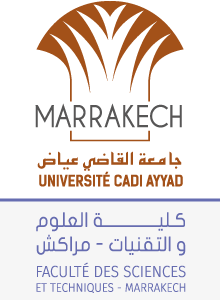 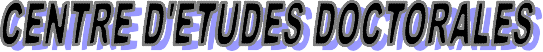 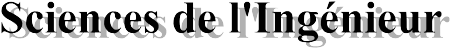 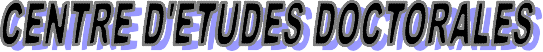 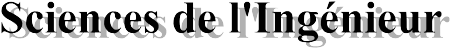 REINSCRIPTION EN DOCTORAT NATIONALAnnée Universitaire: 2021-2022Nom:................................................................Prénom:....................................................................Année de thèse (1ère, 2ème, …): ……………………… …..............………………………………………………………………Intitulé de la Formation Doctorale:.........................................................................................................Nom & Prénom de l’encadrant:………………………………………………………….............................……………………Laboratoire:……………………………………………………………………………………………………...................................Etablissement:……………………………………………………………………………………..................……………………………..Nom & Prénom de Co-encadrant:...........................................................................................................Laboratoire:………………………………………………………………………………….......................................................Etablissement:………………………………………………………………….……………………………………………..Intitulé de sujet de thèse:……………………………………………………………………………………………………………………..……………………………………………………...............................................………………………………………….................………………………………………………………………...................................………………………………………….................Mots clés:……………………………………………………………………………....................................…………………………...SignaturesEtudiant	Directeur de thèseResponsable de la structure de Recherche                       Directeur de CED                           Doyen